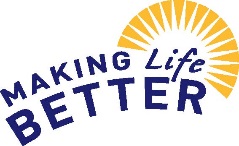 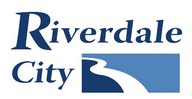 RIVERDALE  COUNCIL AGENDACIVIC CENTER - . TUESDAY – JUNE 21, 20225:30 p.m. – Work Session No motions or decisions will be considered during this session, which is open to the public.6:00 p.m. – Council Meeting (Council Chambers) 
A.	Welcome & Roll CallB.	Pledge of Allegiance – Councilmember Merrill C.	Invocation – Councilmember HansenD.	Public Comment(This is an opportunity to address the City Council regarding your concerns or ideas. No action will be taken during public comment. Please try to limit your comments to three minutes.)E.	Presentations and ReportsMayor’s ReportCity Administration Reporta. Department Reports Marchb. April Anniversaries Employee Recognition c. Staffing Authorization Plans d. Community Development ReportF.	Consent ItemsConsideration to approve meeting minutes from:	June 7, 2022 Council Work Session	June 7, 2022 Council MeetingG.	Action ItemsPublic Hearing to receive and consider public comments regarding the following: Amending the Riverdale City budget for fiscal year 2021-2022. Proposed amendments to the Riverdale City Code: Human Resources Manual (referred to in 1-7-1), 1-7-2 Salaries of City Council and Mayor, and 1-7F-6 Salary of the Justice Court Judge. Nonreciprocal interfund activity transfer of resources utilized by the City’s General Fund as provided by the City’s Water Fund. Adopting the Riverdale City Acting Budget for fiscal year 2022-2023.Consideration of Ordinance #952 amending the Riverdale Municipal Ordinance Code, Title 8, Chapter 6, to better clarify, define and implement sections concerning the conveyance of water rights to the city on development in Riverdale City. Presented by Shawn DouglasConsideration of Ordinance #951 and proposed amendments to the Riverdale City Employees Classification/Compensation Plan (referred to in RCC 1-7-1) concerning employee step and grade schedule, 1-7-2 Salaries of City Council and Mayor, and 1-7F-6 Justice Court Judge.Presented by Cody CardonConsideration of Resolution #2022-17 containing the city’s ‘not to exceed’ Property Tax Rate of 0.001420, which exceeds the Weber County Auditor’s Certified Tax Rate and will require the city to go through the Truth in Taxation process. Presented by Steve Brooks and Cody CardonConsideration of Resolution #2022-18 to adopt the city’s Tentative Acting budget for fiscal year 2022-2023.Presented by Cody CardonConsideration of Resolution #2022-19 to amend the fiscal year 2021-2022 budget. Presented by Cody CardonConsideration of Resolution #2022-20, approving the nonreciprocal interfund transfer of resources used by the city’s General Fund as provided by the city’s Water Fund. The estimated value of these culinary water services is $80,000.Presented by Cody CardonConsideration of Resolution #2022-21 to approve the 2022-2023 Consolidated Fee Schedule.Review Fraud Risk Discussion for submission to the state auditor’s office. Consideration of Resolution #2022-22 increasing the city’s capitalization threshold, defining for financial reporting what is considered a capital asset, from $2,000 to $7,500.Discussion regarding July 5, 2022 City Council Meeting. H.	Comments	1. City Council	2. City Staff	3. MayorI.          AdjournmentIn compliance with the Americans with Disabilities Act, persons in need of special accommodation should contact the City Offices (801) 394-5541 at least 48 hours in advance of the meeting.Certificate of PostingThe undersigned, duly appointed City Recorder, does hereby certify that the above notice and agenda was posted within the Riverdale City limits on this 16th day of June 2022 at the following locations: 1) Riverdale City Hall Noticing Board 2) the City website at http://www.riverdalecity.com/ 3) the Public Notice Website: http://www.utah.gov/pmn/index.html and 4) A copy was also provided to the Standard-Examiner. Michelle Marigoni
Riverdale City Recorder**The City Council meeting on June 21, 2022 is viewable electronically and may be accessed by clicking on the link below.  The regular City Council Chambers will be available for in person participation with recommended social distancing followed. The agenda for the meeting is also attached above. **https://www.youtube.com/channel/UCegcYe-pIXSRZGd5llencvA/videos?view_as=subscriber